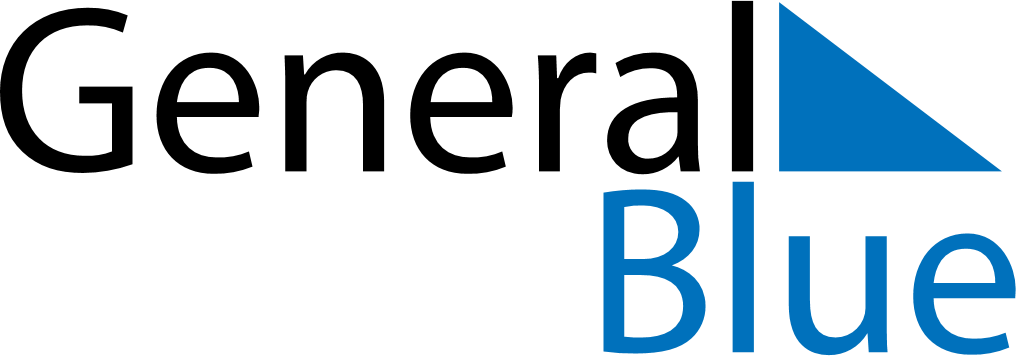 Peru 2029 HolidaysPeru 2029 HolidaysDATENAME OF HOLIDAYJanuary 1, 2029MondayNew Year’s DayMarch 29, 2029ThursdayMaundy ThursdayMarch 30, 2029FridayGood FridayApril 1, 2029SundayEaster SundayMay 1, 2029TuesdayLabour DayJune 29, 2029FridaySaints Peter and PaulJuly 28, 2029SaturdayIndependence DayJuly 29, 2029SundayIndependence DayAugust 30, 2029ThursdaySanta Rosa de LimaOctober 8, 2029MondayBattle of AngamosNovember 1, 2029ThursdayAll Saints’ DayDecember 8, 2029SaturdayImmaculate ConceptionDecember 25, 2029TuesdayChristmas Day